                                               ОТЧЕТ            о проведении окружной  акции социальных проектов:           «Называем чудесами то, что делаем мы сами».8 августа 2013 г. в Доме ветеранов Железнодорожного округа прошло отчетное мероприятие городской акции социальных проектов: «Называем чудесами то, что делаем мы сами». Целью акции являлось создание условий для формирования знаний, умений и практических навыков экологически целесообразного поведения и позитивного отношения к проблеме твердых бытовых отходов, мотивация к решению экологической проблемы.Задачи:-формирование сознательного отношения к проблеме  твердых бытовых отходов;-  каждый добровольческий отряд реализовал социальный проект по использованию ТБО и создали 6 благоустроенных зон отдыха для жителей Железнодорожного округа;- провели окружное мероприятие на жилмассиве «Стрелка» с использованием вторичного сырья. На мероприятии присутствовали 6 добровольческих отрядов старшеклассников (100 человек) Железнодорожного округа: Эко-вертикаль, Вишенки, Клин Пипл, Данко, Город Мастеров , Ровесник, представители Центра по работе с молодежью, Администрации Железнодорожного округа, краевого Экологического центра, ветераны. Были приглашены представители прессы и ТВ.          На мероприятии  трудовые отряды Ж/Д округа представляли защиту социальных проектов, которые они разработали и реализовали в августе.Основное направление всех проектов – привлечении внимание жителей округа и жилмассива «Стрелка» к проблеме твердых бытовых отходов.При проведении акции были привлечены для участия партнеры: Администрация Железнодорожного округа, Дом ветеранов Железнодорожного округаСМИКраевой экологический ЦентрЦентр развития образования«Косатка»«Спектр»Родители. Жители микрорайонов.ТСЖ.Роздано 120 листовок с призывами вторичного использования ТБО. При подготовке мероприятия был проведен социологический опрос среди населения жилмассива «Стрелка» на тему вторичного использования ТБО. Вот результаты опроса: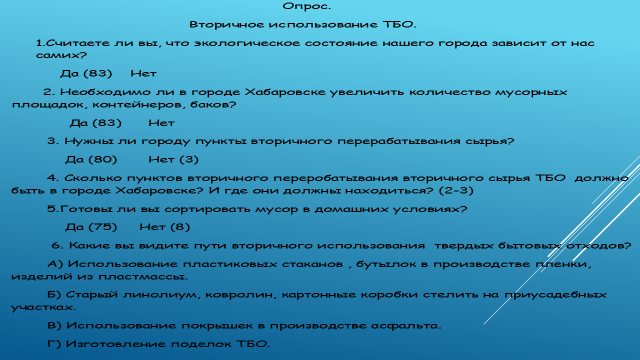 Результаты опроса показали, что жителей микрорайона волнует проблема экологического состояния нашего города. Все проекты, представленные отрядами, имеют социальную значимость для жителей округа. Отряды награждены дипломами по номинациям.В конце мероприятия молодежь прошли по жилмассиву «Стрелка» и раздали листовки с призывами к чистоте и вторичному использованию ТБО (120)За ходом акции снимали ребята детской студии телевидения и подведение итогов «Губерния» Материал был показан по ТВ 8.08 в 19.30Эко-вертикаль«Шины не только для машины»Ребята создали из отработанных шин тигренка и медвежонка. Это символы Хабаровского края. Ребята видят результаты своего труда, применения своих знаний, умений и навыков  при вторичном использовании бытовых отходов. Школьников и дошколят  интересует символика города и края. Можно проводить мероприятия для того, чтобы жители Авиагородка могли гордиться нашим краем и городомСоздавали поделки 15 человек. Отправлены на выставку в Легкоатлетический манеж 16-18,Установлены  в «Косатке».Отсмотрели жители микрорайона Авиагородок -200 человек.Показали мастеркласс на жилмассиве по изготовлению поделок из шин.Вишенки«Африка»Создано  из отходов ТБО панно на микрорайоне ДОС 74 и проведены культурно-массовые мероприятия ребятами отряда на микрорайонеНа площадке проведено  у панно 2 концерта для жителей микрорайона «Портовая». Охват 100 человек Клин Пипл«Говорящие урны»Отряд разработал современные «говорящие урны» из отходов: ведер из под краски, коробок и т.д. (с рекламой, с призывами, ярко оформленные) и выставил на площади Железнодорожного округа для создания комфортного пребывания на площади людей.Выставлено дополнительно 5 урн. Пользуются жители микрорайона Карла Маркса и посетители 6 поликлиники. Всего 200 человек. Передано обращение в Администрацию округа с просьбой о помощи в уборке «самого большого и красивого туалета»Данко«Сюрприз»Создание из ТБО нужных вещей в хозяйствеПоделки для ветеранов в количестве 6 штук вручены. Город Мастеров«Оазис»Создали на микрорайоне п. Горького сбор ТБО и информационно-досуговую зону: выпустили буклеты, провели культурно-массовые мероприятия, создали для людей атмосферу праздника.Охват микрорайона П. Горького: 300 человекРовесник,«Спортивный креатив»Проведены спортивные мероприятия на микрорайоне с использованием твердых бытовых отходов. Подготовлен сценарий проведения и создан спортивный инвентарь: мячи из бумаги, биты из пластиковых бутылок, наряды из целлофана и других материалов.…Подготовкой мероприятия занимался весь отряд. В 2 мероприятиях приняли участие-50 человек.Штаб «Радуга»Штаб «Радуга»Окружное мероприятие «Суперпугало»100 человекВ акции приняли участие жители микрорайонов: Авиагородок, поселок, Горько, Портовая, Карла Маркса.В акции приняли участие жители микрорайонов: Авиагородок, поселок, Горько, Портовая, Карла Маркса.В акции приняли участие жители микрорайонов: Авиагородок, поселок, Горько, Портовая, Карла Маркса.956 человек из них 90- члены ТОС округа